RE: OV20220970Doručená pošta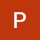 Dobrý den,

děkujeme za objednávku.
Tímto akceptujeme Vaši objednávku č. OV20220970 ze dne 9.12.2022 v celkové hodnotě 214 640,00 Kč bez DPH (259 714,40 Kč s DPH).

S pozdravem,

TRIGON PLUS s.r.o.
Západní 93, 251 01 Čestlice
IČ: 46350110  DIČ: CZ46350110
tel. +420 xxx xxx xxx
www.trigonplus.cz, mail@trigonplus.czpá 9. 12. 14:41 (před 3 dny)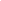 